STATE OF MAINE REQUEST FOR PROPOSALS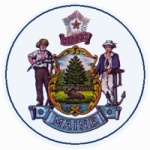 RFP AMENDMENT #1 ANDRFP SUBMITTED QUESTIONS & ANSWERS SUMMARY #2Provided below are submitted written questions received and the Department’s answer.RFP NUMBER AND TITLE:RFP #202307153 Connecting Maine’s Workforce System – MyWorkSourceMaine.org PortalRFP ISSUED BY:Department of LaborSUBMITTED QUESTIONS DUE DATE:October 11, 2023AMENDMENT AND QUESTION & ANSWER SUMMARY ISSUED:November 1, 2023PROPOSAL DUE DATE:November 8, 2023 (as amended)PROPOSALS DUE TO:proposals@maine.govUnless specifically addressed below, all other provisions and clauses of the RFP remain unchanged.Unless specifically addressed below, all other provisions and clauses of the RFP remain unchanged.DESCRIPTION OF CHANGES IN RFP (if any):Proposal Submission Deadline is amended. DESCRIPTION OF CHANGES IN RFP (if any):Proposal Submission Deadline is amended. REVISED LANGUAGE IN RFP (if any): All references to the proposal submission deadline of November 1, 2023, no later than 11:59 p.m., local time. Are amended to November 8, 2023, no later than 11:59 p.m., local time.REVISED LANGUAGE IN RFP (if any): All references to the proposal submission deadline of November 1, 2023, no later than 11:59 p.m., local time. Are amended to November 8, 2023, no later than 11:59 p.m., local time.1RFP Section & Page NumberQuestion1Part I, Section A.1 Page 6The RFP states that the portal will provide a user-friendly way to access available jobs. Will this entail linking out to JobLink for users to search for jobs, or ingesting this information from the JobLink site to display directly on MyWorkSourceMaine.org?1AnswerAnswer1MyWorkSourceMaine.org is intended to provide links out to workforce services for workers and employers, allowing them to go directly to the site they choose.  MyWorkSourceMaine.org is intended to provide links out to workforce services for workers and employers, allowing them to go directly to the site they choose.  2RFP Section & Page NumberQuestion2Part I, Section A.1 Page 6Please provide more detail on what is meant by “concierge service”.2AnswerAnswer2MyWorkSourceMaine.org is intended to provide workers and employers with one site that includes the full range of workforce services available across Maine’s workforce system. MyWorkSourceMaine.org is intended to provide workers and employers with one site that includes the full range of workforce services available across Maine’s workforce system. 3RFP Section & Page NumberQuestion3Part I, Section A.1 Page 6Please share which specific “partner sites” have been identified for connection at launch.3AnswerAnswer3The complete list of partners sites will be identified during the development phase of the project. The complete list of partners sites will be identified during the development phase of the project. 4RFP Section & Page NumberQuestion4Part I, Section A.2 Page 7Please explain the nature of the integration that the State would deem necessary relative to JENZABAR. Specifically, please answer the following:Please explain the expected scope of functionality and the desired user experience that the integration would need to support/accommodate. Please explain this from the perspective of the various user roles. What exactly would the integration need to allow?Please describe the envisioned dataflow between this new portal implementation and the existing Jenzabar system. (i.e., Would the integration be one-way, or two-way, and what is the nature of the data being passed?)When, where and how would data transfers to/from the Jenzabar implementation need to happen during the user experience? At what steps/stages?Please confirm that the State is under the impression that the Jenzabar system already has a sufficiently robust API in place to meet the needs of the State in relation to this project. Please also confirm that API creation and adjustment for the Jenzabar system will not be deemed in scope.4AnswerAnswer4This integration will be defined during the development phase of the project. This integration will be defined during the development phase of the project. 5RFP Section & Page NumberQuestion5Part I, Section A.2 Page 7Please explain the nature of the integration that the State would deem necessary relative to POWERSCHOOL. Specifically, please answer the following:Please explain the expected scope of functionality and the desired user experience that the integration would need to support/accommodate. Please explain this from the perspective of the various user roles. What exactly would the integration need to allow?Please describe the envisioned dataflow between this new portal implementation and the existing PowerSchool system. (i.e., Would the integration be one-way, or two-way, and what is the nature of the data being passed?)When, where and how would data transfers to/from the PowerSchool implementation need to happen during the user experience? At what steps/stages?Please confirm that the State is under the impression that the PowerSchool system already has a sufficiently robust API in place to meet the needs of the State in relation to this project. Please also confirm that API creation and adjustment for the PowerSchool system will not be deemed in scope.5AnswerAnswer5This integration will be defined during the development phase of the project. This integration will be defined during the development phase of the project. 6RFP Section & Page NumberQuestion6Part I, Section A.2 Page 7Please explain the nature of the integration that the State would deem necessary relative to CANVAS. Specifically, please answer the following:Please explain the expected scope of functionality and the desired user experience that the integration would need to support/accommodate. Please explain this from the perspective of the various user roles. What exactly would the integration need to allow?Please describe the envisioned dataflow between this new portal implementation and the existing Canvas system. (i.e., Would the integration be one-way, or two-way, and what is the nature of the data being passed?)When, where and how would data transfers to/from the Cnavas implementation need to happen during the user experience? At what steps/stages?Please confirm that the State is under the impression that the Canvas system already has a sufficiently robust API in place to meet the needs of the State in relation to this project. Please also confirm that API creation and adjustment for the Canvas system will not be deemed in scope.6AnswerAnswer6This integration will be defined during the development phase of the project. This integration will be defined during the development phase of the project. 7RFP Section & Page NumberQuestion7Part I, Section A.2 Pages 6-7Is it the intent that training will be delivered directly from the MyWorkSource Maine site?7AnswerAnswer7NoNo8RFP Section & Page NumberQuestion8Part I, Section A.2 Pages 6-7For the purpose of aggregating training information, exactly what external systems would need to be integrated with the initial implementation? For pricing of the initial build, we would want a clear and definite list of the external resources that would need to be targeted.8AnswerAnswer8This integration will be defined during the development phase of the project.This integration will be defined during the development phase of the project.9RFP Section & Page NumberQuestion9Part I, Section A.2 Pages 6-7How often will the integration and data sourcing requirements change? How frequently will it be necessary to add/eliminate sources?9AnswerAnswer9This will be defined during the development phase of the project.This will be defined during the development phase of the project.10RFP Section & Page NumberQuestion10Part I, Section A.2 Pages 6-7Are there data standards in place that will need to be accommodated? Ex. Classification of Instructional Programs (CIPs) or other coding practices? Provide details and explanation as applicable.10AnswerAnswer10Maine DOL does not have any specific data coding practices.Maine's Office of Information Technology (OIT) does have data classification standards related to PII which are listed in the IT policies found here - https://www.maine.gov/oit/policies-standardsMaine DOL does not have any specific data coding practices.Maine's Office of Information Technology (OIT) does have data classification standards related to PII which are listed in the IT policies found here - https://www.maine.gov/oit/policies-standards12RFP Section & Page NumberQuestion12Part I, Section A.2 Pages 6-7In terms of “pulling available course offerings from the Maine Community College System, the University of Maine System, Adult Education, and private providers” - Which of these sources will have API’s available for integration on day 1 of the project? In lieu of available API’s, what other methods of updating training are considered viable for constituent contributors?12AnswerAnswer12This will be defined during the development phase of the project. This will be defined during the development phase of the project. 11RFP Section & Page NumberQuestion11Part I, Section A.2 Pages 6-7If the new MyWorkSource system will be PULLING data from third party sources, we would have some concerns surrounding the inherent requirements for ongoing sustainment of the relevant integrations. It should be understood that the APIs of targeted third-party systems might change from time to time. The timing and scope of such changes would be entirely unpredictable and beyond the control of bidders. Please therefore respond to EACH of the following:Please confirm that any necessary code and configuration updates, to accommodate API changes/evolutions, would be directly billable on a T&M basis, as the need for such updates arise.  If T&M arrangements for updates will not be deemed acceptable, please provide bidders with some indication of the workload that should be assumed for fixed pricing purposes (i.e., updates on which systems, how often on each system, what sorts of changes to be expected).11AnswerAnswer11Most updates that systems receive outside of standard maintenance/bug fixes etc. would be approved by management with a budget and T&M provided by the vendor.Any changes will be discussed with the selected vendor. Most updates that systems receive outside of standard maintenance/bug fixes etc. would be approved by management with a budget and T&M provided by the vendor.Any changes will be discussed with the selected vendor. 12RFP Section & Page NumberQuestion12Part I, Section A.2 Page 7What’s involved in a “request for training support”? What purpose does such a request serve? Who approves the request?12AnswerAnswer12Any request for training support would be directed to Maine’s Career Centers. Any request for training support would be directed to Maine’s Career Centers. 13RFP Section & Page NumberQuestion13Part I, Section A.2 Page 7Please describe the vetting process for the public and private providers. Will this be managed on the platform?13AnswerAnswer13Training providers are vetted by MDOL. Training providers are vetted by MDOL. 14RFP Section & Page NumberQuestion14Part I, Section A.2 Page 7The RFP states that the “system must allow for quality control measures so that relevant training offered by private providers may be added upon approval”. Please answer EACH of the following:Does the state have particular quality control measures in mind? If so, please explain.Please confirm that the intent would be for all prospective training resources to be held in an audit queue for review and approval.If applicable, would this be a single-party approval process? Or would it be a multi-stepped approval process? Please explain.14AnswerAnswer14Training providers are vetted by MDOL.Training providers are vetted by MDOL.15RFP Section & Page NumberQuestion15Part I, Section A.2 Page 7Is there a standard lexicon/taxonomy of Career Paths that the State would want to use? If so, please provide or reference the applicable standard lexicon/taxonomy.  15AnswerAnswer15This will be defined during the development phase of the project.This will be defined during the development phase of the project.16RFP Section & Page NumberQuestion16Part I, Section A.2 Page 7Please identify the vendors who have done work relating to www.maine.gov/healthcaretrainingforme (i.e., names of any vendors who built and who have sustained the platform)16AnswerAnswer16This was developed in house.This was developed in house.17RFP Section & Page NumberQuestion17Part II, Section B.1 Page 10The RFP seems to indicate that the system will need to allow for planning based on the user’s/client’s “needs and profile.” Please explain in more detail the scope of data/information that would need to be collected in this regard. What aspects of user needs? What elements would comprise the profile?17AnswerAnswer17This will be defined during the development phase of the project.This will be defined during the development phase of the project.18RFP Section & Page NumberQuestion18Part II, Section B.2 Page 10Can the State please explain further what it has in mind for the itineraries? What would an itinerary look like? Can the state provide a sample/example?  18AnswerAnswer18This will be defined during the development phase of the project.This will be defined during the development phase of the project.19RFP Section & Page NumberQuestion19Part II, Section B.2 Page 10In the indicated section, the RFP refers to “supporting professionals.” Who are these individuals, and what positions do they actually occupy in the labor market? Are they State employees? Partners?19AnswerAnswer19State employeesState employees20RFP Section & Page NumberQuestion20Part II, Section B.2 Page 10Will data surfaced about a given job seeker need to be tailored based on the type of supporting professional who is viewing? Or will all supporting professionals have the same viewing/editing capabilities? Please explain accordingly.20AnswerAnswer20All supporting professionals will have the same viewing/editing capabilities. All supporting professionals will have the same viewing/editing capabilities. 21RFP Section & Page NumberQuestion21Part II, Section B.4 Page 10Is it anticipated that SWB staff will be able to manage future onboarding of training providers without technical assistance?21AnswerAnswer21Yes, with appropriate training from the selected vendor. Yes, with appropriate training from the selected vendor. 22RFP Section & Page NumberQuestion22Part II, Section B.4 Page 10The RFP indicates that the system will need to make it possible to “define and build new or related archetypes and journeys.” Please answer each of the following:From the State’s perspective, what do the terms “archetype” and “journey” mean, particularly in terms of user experience? What might these concepts look like from a functional perspective? Please provide a few examples. What sorts of “journeys” would need to be supported in the initial implementation? What sorts of configurability is the State expecting in relation to this requirement? What exactly would need to be possible from the perspective of a system administrator?22AnswerAnswer22Archetype relates to careers withing job sectors, and “journey” means the career path journey a user would seek. This will be defined during the development phase of the project.This will be defined during the development phase of the project.Archetype relates to careers withing job sectors, and “journey” means the career path journey a user would seek. This will be defined during the development phase of the project.This will be defined during the development phase of the project.23RFP Section & Page NumberQuestion23Part II, Section B.4 Page 10Is the essential idea that the respective user journeys would each be centered around a particular industry or career path?23AnswerAnswer23Yes.Yes.24RFP Section & Page NumberQuestion24Part II, Section B.6 Page 10The RFP indicates that the system will need to allow “an assisting professional or organization to add instructions, activity begin and completion time expectations, whether required or suggested for the user, level of importance… documents or other resources, further instruction or learning tools… etc.” This sounds very much like case planning and management. To what extent does case planning and management functionality need to be supported by this implementation? Please explain the scope of any case-management-oriented functional requirements in more detail.24AnswerAnswer24This applies to the ongoing maintenance of the site, with training provided by the vendor as described in the RFP.This applies to the ongoing maintenance of the site, with training provided by the vendor as described in the RFP.23RFP Section & Page NumberQuestion23Part II, Section B.6 Page 10Will the system need to be capable of itinerary progress tracking? (esp. Insofar as some items in the itinerary might be deemed “requirements” for a user/client)23AnswerAnswer23That is possible. That is possible. 24RFP Section & Page NumberQuestion24Part II, Section B.6 Page 10The functionality being described in the referenced section sounds similar to a Learning Management System. Please respond to EACH of the following:Will it be necessary to provide LMS functionality as a part of the solution? If so, please explain. Will it be necessary to enable organizations to create training content directly on the platform?Will it be necessary for the new solution to provide direct (embedded) access to actual training content from external LMS implementations?24AnswerAnswer24This is not a Learning Management SystemThis is not a Learning Management System25RFP Section & Page NumberQuestion25Part II, Section B.7 Page 10The RFP indicates that there is no intention to capture individual information or create individual accounts. However, it should be recognized that, in many places, the RFP seems to be referring to functionality that might warrant (or even necessitate) accounts and data retention. Can the State therefore provide responses to EACH of the following:Please reconfirm that individual accounts and data capture should NOT be possible in the system.Please clarify whether the State is OPPOSED to creating accounts and capturing information, vs. only wishes to make it optional.If the State truly does not wish to allow for account creation and personal data capture, please explain how the system can be expected to accommodate such functionality as sign-in, training registration, personalized itinerary management, activity tracking, directed communications, and general session-to-session progress retention.25AnswerAnswer25The SWB is open to considering all solutions. The SWB is open to considering all solutions. 26RFP Section & Page NumberQuestion26Part II, Section C.3 Page 11Will it be necessary for the new solution to be able to pass user credentials to third-party sites, for user identification/authentication purposes? Or will users rather be expected to create separate accounts on each site?26AnswerAnswer26Users and setup will be discussed with the selected vendor, however, the SWB is open to any solutions. Users and setup will be discussed with the selected vendor, however, the SWB is open to any solutions. 27RFP Section & Page NumberQuestion27Part II, Section C.6 Page 11Should the vendor propose a professional translation service to integrate with the site, or does the State already have a service in mind? How should cost be included here?27AnswerAnswer27There is no standard offering within SOM. The selected vendor will need to provide this.There is no standard offering within SOM. The selected vendor will need to provide this.28RFP Section & Page NumberQuestion28Part II, Section D.5 Page 11Will the new solution need to allow for any notifications to be sent/generated? If so, please answer EACH of the following:Please explain the functional requirements in more detail. What sorts of notifications would be necessary? Who would the recipients be? If a user has shared no personal information, nor setup an account, how are they to receive a notification?28AnswerAnswer28This will be defined during the development phase of the project.This will be defined during the development phase of the project.29RFP Section & Page NumberQuestion29Part II, ALL SERVICES (Applicable to all Components), Section A.6Page 12What specific content and information will this platform share with the Maine Virtual American Job Center, and vice-versa?29AnswerAnswer29This will be defined during the development phase of the project.This will be defined during the development phase of the project.30RFP Section & Page NumberQuestion30Part II, ALL SERVICES (Applicable to all Components), Section B.1Page 12Since there are many parties involved in this multi-agency project, please provide the planned team structure and how many parties will be responsible for signing-off on deliverables.30AnswerAnswer30This will be defined during the development phase of the project.This will be defined during the development phase of the project.31RFP Section & Page NumberQuestion31Part II, ALL SERVICES (Applicable to all Components), Section CPage 13Where would the State like to host the platform? Would cloud hosting be acceptable?31AnswerAnswer31Cloud is acceptable with specific system requirements. For reference, please refer to IT policies found here - https://www.maine.gov/oit/policies-standards Cloud is acceptable with specific system requirements. For reference, please refer to IT policies found here - https://www.maine.gov/oit/policies-standards 32RFP Section & Page NumberQuestion32Part II, ALL SERVICES (Applicable to all Components), Section CPage 13If vendor-managed, commercial cloud hosting is being proposed, should the costs be included in the proposal?32AnswerAnswer32Yes.Yes.33RFP Section & Page NumberQuestion33Part II, ALL SERVICES (Applicable to all Components), Section CPage 13Can the state explain why the site needs to meet NIST 800-53 security standards if it will not be capturing or storing any personal information?33AnswerAnswer33This is a State of Maine standard. The State of Maine must make sure any amount of PII is protected.This is a State of Maine standard. The State of Maine must make sure any amount of PII is protected.34RFP Section & Page NumberQuestion34Appendix FPage 32What should the vendor anticipate in terms of ongoing support requirements? Would this simply be the cost of keeping the site functional and secure, or should this also include potential costs for onboarding and integration of new training providers? If the latter should be included, can the State provide some input on the number of new providers that can be anticipated each year?34AnswerAnswer34Ongoing support would consist of training identified state employees on how to manage and update the system. Ongoing support would consist of training identified state employees on how to manage and update the system. 35RFP Section & Page NumberQuestion35Appendix FPage 32Will the bidder be expected to provide support for inquiries from citizen end users? Or would support only be required for inquiries from State administrators?35AnswerAnswer35The bidder is not expected to provide support for inquiries from citizen end users. The bidder is not expected to provide support for inquiries from citizen end users. 36RFP Section & Page NumberQuestion36Appendix FPage 32We are perfectly happy to insert responses into the excel workbook that was provided as Appendix E in the RFP. However, we would remind the State that the formatting options for the workbook appear to be locked-down. This means that any longer comments will inevitably wrap and be cut off (not be fully displayed). We imagine this will only make the review process more difficult. Would it be preferable for bidders to separately provide item responses, in a more easily reviewable format (i.e., not in the spreadsheet, just on normal typed pages, in a typical Q&A format)?36AnswerAnswer36Provide responses in the spreadsheet in Appendix E of the RFP.Provide responses in the spreadsheet in Appendix E of the RFP.37RFP Section & Page NumberQuestion37Appendix HPage 34We were unable to open the embedded pdf with brand guidelines. Can you distribute this as a separate document?37AnswerAnswer3738RFP Section & Page NumberQuestion38N/AWe are under the impression that many counselors and staff from provider organizations will receive system access. Assuming this is correct, please respond to each of the following:Would the system need to accommodate multiple users per organization?Would the system need to accommodate a tiered role structure at organizations? (ex. supervisors, counselors, organization account owner, etc.)   If applicable, please provide a sense of the organizational role scheme(s) that would need to be accommodated, with brief explanation of how functional permissions might vary.38AnswerAnswer38This has yet to be defined. This has yet to be defined. 39RFP Section & Page NumberQuestion39N/AWill the system need to track actual service delivery/utilization? (by “service” here, we mean training or support program)39AnswerAnswer39No.No.40RFP Section & Page NumberQuestion40N/ATo what extent would the system need to directly present training to users (vs. merely route the users to the appropriate third-party sources of training)?40AnswerAnswer40No trainings will be provided, or presented, by or from the system. No trainings will be provided, or presented, by or from the system. 41RFP Section & Page NumberQuestion41N/APlease provide some sense of the essential workflows that the system would be expected to accommodate. What sorts of workflows, for what purposes, what sorts of steps, who would be involved, etc?41AnswerAnswer41This will be defined during the development phase of the project.This will be defined during the development phase of the project.42RFP Section & Page NumberQuestion42N/AWhat sorts of configurability should be possible in the solution?42AnswerAnswer42This will be defined during the development phase of the project.This will be defined during the development phase of the project.43RFP Section & Page NumberQuestion43N/ATo what extent, and in what regards, does the State envision this new portal overlapping with the recently awarded contract for the Virtual One Stop Career Center? Please further explain the envisioned relationship between these two projects.43AnswerAnswer43MyWorkSourceMaine.org will link to the Virtual One Stop Career Center. MyWorkSourceMaine.org will link to the Virtual One Stop Career Center. 44RFP Section & Page NumberQuestion44N/AWould the State consider allowing for a very brief round of follow-on Q&A, if the first round of answers gives rise to additional questions?44AnswerAnswer44NoNo45RFP Section & Page NumberQuestion45N/AIf possible, please allow bidders at least 10 business days to prepare proposals after final Q&A are published.45AnswerAnswer45All proposals MUST be received by the Division of Procurement Services by November 8, 2023, no later than 11:59 p.m., local time (as amended).All proposals MUST be received by the Division of Procurement Services by November 8, 2023, no later than 11:59 p.m., local time (as amended).46RFP Section & Page NumberQuestion46N/AWill the new platform need to offer some manner of public-facing interface to allow for new provider registration? If so, please explain the necessary functionality that will need to be incorporated into the solution relative to new provider registration, review and approval.46AnswerAnswer46The SWB is open to considering all solutions.The SWB is open to considering all solutions.47RFP Section & Page NumberQuestion47N/AIs the State envisioning a unified scope of data collection from users across the platform (i.e., same scope of data collected for all users and journeys)? Or is the State rather expecting that the system will be capable of accommodating distinctive scopes of data collection for each respective professional career path journey?47AnswerAnswer47The SWB is open to considering all solutions.The SWB is open to considering all solutions.48RFP Section & Page NumberQuestion48N/ATo the extent that the system would need to accomplish skills assessment, would this be a generic assessment, or would the system need to accommodate a whole series of assessments that might be distinctive to particular career paths?48AnswerAnswer48The SWB is open to considering all solutions and options. The SWB is open to considering all solutions and options. 49RFP Section & Page NumberQuestion49N/AWill the system need to offer an interface for resume creation/management?49AnswerAnswer49NoNo50RFP Section & Page NumberQuestion50N/AWill the system need to include any functionality that would be operationally integral to actual service (training or support) delivery, management and/or administration? If so, please explain the scope of the pertinent operational functionality that would need to be accommodated through the system.50AnswerAnswer50NoNo51RFP Section & Page NumberQuestion51N/AWould the system need to accommodate any data sharing between parties (between private citizens, counselors, providers, etc.)? If so, please explain.51AnswerAnswer51NoNo52RFP Section & Page NumberQuestion52N/AWill the system need to assign queued client cases to counselors? Some manner of automation in this regard? Please explain intentions accordingly.52AnswerAnswer52NoNo53RFP Section & Page NumberQuestion53N/AWill this new system need to share its own data (collected data) with any other external systems? If so, please explain.53AnswerAnswer53NoNo54RFP Section & Page NumberQuestion54N/APlease provide some basic/minimal sense of the system roles that are envisioned. We just need a general sense of what the State has in mind, not the firm and final detailed plan. A very simple list of roles, with a 1-2 sentence description of each would be ideal (would be quite helpful, even if imperfect).54AnswerAnswer54This has not been defined at this time. This has not been defined at this time. 55RFP Section & Page NumberQuestion55N/AWould the State expect the selected vendor to provide UX services repeatedly over the contract term, for each respective user journey that is created during the five-year contract period? Or would the vendor rather only be expected to provide initial up-front consultation regarding the overall experience and the design options that would be possible, for all future journeys, as a matter of administrative configurability?55AnswerAnswer55The SWB expects the selected vendor to provide any necessary training to allow for SWB staff to effectively administer user journeys.The SWB expects the selected vendor to provide any necessary training to allow for SWB staff to effectively administer user journeys.56RFP Section & Page NumberQuestion56N/AIs the state anticipating that a relatively standardized user experience could be applied to all user journeys across the system (i.e., a standardized sequence of steps, with parallel sorts of functionality available for each journey)? Or would each journey warrant a fully distinctive experience, with totally distinctive steps and entirely distinctive functionality? Please explain accordingly. 56AnswerAnswer56The SWB is open to considering all solutions.The SWB is open to considering all solutions.57RFP Section & Page NumberQuestion57N/ARegarding collection/aggregation of training course data:Will the new system need to actively PULL the training course data from the various external sources? Or will the course data rather be PUSHED/LOADED by the external systems? From how many external sources would course/offering data need to be collected?Would it be reasonable for bidders to assume that the course/offering data will be made available in an agreeable format that will not require further transformation?57AnswerAnswer57This data will be pulled from external sourcesThis will be defined in the development phase of the project. This data will be pulled from external sourcesThis will be defined in the development phase of the project. 58RFP Section & Page NumberQuestion58N/AWould the system need to be capable of managing training enrollment/registration and maximum session capacity?58AnswerAnswer58NoNo59RFP Section & Page NumberQuestion59N/AIf applicable, is there any special logic that would need to be applied to course/session registration? (ex. seating/registration priority for veterans). If so, please explain.  59AnswerAnswer59NoNo60RFP Section & Page NumberQuestion60N/AWould the system need to handle direct communications to users (ex. blasts, courtesy notices, reminders, alerts and updates, etc.)? If so, please explain the functional requirements/intent.60AnswerAnswer60The SWB is open to options for how MyWorkSourceMaine.org could be used as a communications tool with workforce system partners. The SWB is open to options for how MyWorkSourceMaine.org could be used as a communications tool with workforce system partners. 61RFP Section & Page NumberQuestion61Appendix E, Support & MaintenanceIn terms of literal wording, there are indications in the RFP that testing and remediation would need to occur outside of normal business hours. We are interpreting this to mean that the testing and remediation could still potentially occur during normal hours, as long as the associated activities do not interfere with normal live solution operation. Example: During normal business hours, it would be acceptable to conduct testing and remediation in separate servers/environments, where failures would not impact the live version in any way. Please confirm that this interpretation is reasonable and acceptable.61AnswerAnswer61Yes, this is reasonable and acceptable. Yes, this is reasonable and acceptable. 62RFP Section & Page NumberQuestion62Appendix E, Scope of Services to be Provided, #7Who are the “professionals” who are referenced in this section? What positions would they occupy in the workplace services market?62AnswerAnswer62“Professionals” in Appendix E refers to state employees. “Professionals” in Appendix E refers to state employees. 63RFP Section & Page NumberQuestion63Appendix E, Scope of Services to be Provided, #7The RFP indicates that the “professionals” would need the ability to “turn off Career Pathway Mapping.” Does this simply mean they need the ability to override the automatically generated mapping? If it means something else, please clarify the functional requirement.63AnswerAnswer63Yes.Yes.64RFP Section & Page NumberQuestion64Appendix E, Scope of Services to be Provided, #7The RFP indicates that the “professionals” should be able to “set up groups.” What is a “group” in this context? Please explain this functional requirement in more detail. Provide some examples of groups, if possible. What is the use case?64AnswerAnswer64A “group” applies to Industry Sectors and the job positions included within. A “group” applies to Industry Sectors and the job positions included within. 65RFP Section & Page NumberQuestion65Appendix E, Scope of Services to be Provided, #7The RFP indicates that the “professionals” should be able to “provide a common journey by user group.” Please explain this functional requirement in more detail. What is the use case? What exactly would the “professional” need to be able to do? Provide some practical examples, if possible.65AnswerAnswer65A “common journey by user groups” applies to specific career paths within Industry Sectors. One example would be a Medical Assistant who wants to understand the career path they could take to become a Registered Nurse.A “common journey by user groups” applies to specific career paths within Industry Sectors. One example would be a Medical Assistant who wants to understand the career path they could take to become a Registered Nurse.66RFP Section & Page NumberQuestion66N/AWould the system need to handle financial transactions around training registrations (payments and fees for courses, etc.)?66AnswerAnswer66No.No.67RFP Section & Page NumberQuestion67Part IV, Section IIIPages 17-19Under section 3, item 1, it sounds like the instructions indicate that bidders are expected to present responses to Appendix E, as well as some narrative content pertaining to the “methods” and “how [the bidder] will accomplish the tasks involved.” The narrative must apparently include a “description of all the work required… including the proposed project approach… discovery approach… discrete project tasks.. including design and testing plan.” The response for item 1 is additionally meant to explain how expectations and outcomes will be assured. Under section 3, item 2, it sounds like the RFP is asking for a work plan. This is apparently meant to take the form of a timeline, as well as a description of “each program development and implementation task.”From our perspective, the instructions for item 1 and item 2 seem quite redundant. We are being asked, in two places, to explain the PROCESS that we would use to plan, develop and deploy the solution. In both places, it seems like the RFP is requesting the same sort of narrative – an explanation of all work required and all tasks involved.We would request that the State help us to better understand the response requirements of each respective section. We are particularly interested in obtaining a better sense of how each section is being differentiated and distinguished. We are wondering whether the state would consider revising the guidelines as follows:Section III to include - Responses to Appendix ETimeline for project, showing all tasks/steps, including assignment responsibility (person/position assigned to each task)Narrative explanation of all tasks/steps (corresponding to timeline)Better clarity in this regard would undoubtedly help to ease the State’s evaluation burden, as it would enable bidders to avoid presentation of the same (verbatim) information repeatedly.67AnswerAnswer67PART IV 	PROPOSAL SUBMISSION REQUIREMENTSThis section contains instructions for Bidders to use in preparing their proposals. The Department seeks detailed yet succinct responses that demonstrate the Bidder’s qualifications, experience, and ability to perform the requirements specified throughout the RFP.The Bidder’s proposal must follow the outline used below, including the numbering, section, and sub-section headings.  Failure to use the outline specified in PART IV, or failure to respond to all questions and instructions throughout the RFP, may result in the proposal being disqualified as non-responsive or receiving a reduced score.  The Department, and its evaluation team, has sole discretion to determine whether a variance from the RFP specifications will result either in disqualification or reduction in scoring of a proposal.  Rephrasing of the content provided in the RFP will, at best, be considered minimally responsive.Bidders are not to provide additional attachments beyond those specified in the RFP for the purpose of extending their response.  Additional materials not requested will not be considered part of the proposal and will not be evaluated. Include any forms provided in the submission package or reproduce those forms as closely as possible.  All information must be presented in the same order and format as described in the RFP.PART IV 	PROPOSAL SUBMISSION REQUIREMENTSThis section contains instructions for Bidders to use in preparing their proposals. The Department seeks detailed yet succinct responses that demonstrate the Bidder’s qualifications, experience, and ability to perform the requirements specified throughout the RFP.The Bidder’s proposal must follow the outline used below, including the numbering, section, and sub-section headings.  Failure to use the outline specified in PART IV, or failure to respond to all questions and instructions throughout the RFP, may result in the proposal being disqualified as non-responsive or receiving a reduced score.  The Department, and its evaluation team, has sole discretion to determine whether a variance from the RFP specifications will result either in disqualification or reduction in scoring of a proposal.  Rephrasing of the content provided in the RFP will, at best, be considered minimally responsive.Bidders are not to provide additional attachments beyond those specified in the RFP for the purpose of extending their response.  Additional materials not requested will not be considered part of the proposal and will not be evaluated. Include any forms provided in the submission package or reproduce those forms as closely as possible.  All information must be presented in the same order and format as described in the RFP.68RFP Section & Page NumberQuestion68Part III.C.2.e – p.16Part IV – pages 17-19Appendix E – p.29The instructions indicate that the bid should be broken into just four files. File 3 in particular is meant to include some text (regular word document) components, as well as responses to Appendix E, which is in Excel format. This could make consolidation of the FIle 3 materials something of a challenge. We would therefore request responses to EACH the following:Will it be acceptable to submit Appendix E as a separate (fifth) file?If it is not acceptable to submit Appendix E as a separate (fifth) file, how would the State like the Appendix E information to be submitted?NOTE: As we indicated in one of our other questions above, the content of bidders’ responses in Appendix E can overrun the visible cell size. If we were to merely export the content of the excel file to a PDF, and then incorporate that PDF into a consolidated response document, some content from the Appendix would likely be obscured/clipped (would not be visible). We therefore believe that merely PDFing Appendix E would not be practical. Accordingly, we would urge the State to allow bidders to transpose the Appendix questions into the flow of a normal document, so that the text can run down the page normally, without anything obscured, in a manner that would allow for easy file consolidation (everything would simply be in a normal text document). This would likely also ease the review process, as the excel document can be quite cumbersome to deal with (evaluator would need to click into individual cells and scroll down through the text therein to view the complete content; it would assuredly be much easier to just have the information plainly visible on a page).     68AnswerAnswer68NoNoNoNo69RFP Section & Page NumberQuestion69N/AWe are under the impression that some funding might have been already allocated to this project. If applicable, would the allocated budget only be reflective of the first year (build) funding? Or would the funding rather represent the allocated amount for the total (five year) project lifecycle?69AnswerAnswer69The funding available for this project is intended to cover the project lifecycle, if necessary. The funding available for this project is intended to cover the project lifecycle, if necessary. 70RFP Section & Page NumberQuestion70N/AIs the State expecting that the initial build will yield a stable and static product that can simply be maintained and operated “as is” during subsequent contract years? Or is the State rather anticipating an ongoing enhancement and evolution effort?70AnswerAnswer70The SWB expects MyWorkSourceMaine.org to be ready for deployment by July 1, 2024, while anticipating ongoing improvements and maintenance as deemed necessary. The SWB expects MyWorkSourceMaine.org to be ready for deployment by July 1, 2024, while anticipating ongoing improvements and maintenance as deemed necessary. 71RFP Section & Page NumberQuestion71N/AShould proposed out-year (year 2+) pricing cover prospective solution enhancement? Or would such enhancements be handled as contract modifications, as needs arise? If applicable, is there a certain funding amount, or volume of hours, that the state would like bidders to build-into their pricing for enhancement purposes?  (NOTE: We are distinguishing “enhancement” here from mere maintenance)71AnswerAnswer71Any prospective solution enhancements would be handled as contract modifications. Any prospective solution enhancements would be handled as contract modifications. 